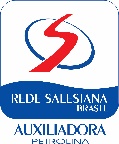 TERMO DE CONSENTIMENTO EM FACE DA POLÍTICA DE SEGURANÇA DA INFORMAÇÃO DA ASSOCIAÇÃO EDUCACIONAL AUXILIADORACNPJ: 10.809.838/0001-84A ASSOCIAÇÃO EDUCACIONAL AUXILIADORA realizará o recolhimento, conservação e tratamento dos dados do signatário e/ou do candidato a bolsa de estudos sob sua responsabilidade, para cumprimento às obrigações legais e de legítimo interesse para aplicação de critérios normativos para concessão de bolsa de estudo, aplicando medidas técnicas para assegurar um nível de segurança adequado à proteção dos dados, com o consentimento do firmatário e de acordo com a Lei Geral de Proteção de Dados (Lei nº 13.709 de 14 de agosto de 2018), conforme sua Política de Segurança da Informação.  Os dados pessoais mencionados incluem nome, endereço, contatos telefônicos, endereços eletrônicos, data de nascimento, gênero, filiação, estado civil, naturalidade, nacionalidade, composição familiar e de rendimentos, identificação civil, profissão e/ou dados biométricos e/ou dados sensíveis, quando necessário para cumprimento de obrigação legal. O tratamento de dados de que trata a presente será feito na perspectiva do melhor interesse do subscritor, através de preposto da Associação Educacional Auxiliadora, mediante o presente consentimento específico e em destaque dado por pelo menos um dos pais ou pelo responsável legal e de acordo com a obrigação que a Associação Educacional Auxiliadora tem de manter pública a informação sobre os tipos de dados coletados, a forma de sua utilização e os procedimentos para o exercício dos direitos do titular. A Associação Educacional Auxiliadora será responsável pelo tratamento dos dados, cujo processamento será interno, podendo ser compartilhado com empresa de contabilidade ou de auditoria para cumprimento de obrigação legal ou regulatória, profissionais de serviço social, instituições financeiras para fins de cobrança de prestações escolares (hipótese de eventual deferimento de bolsa de estudo parcial), empresas de comunicação e marketing e de Tecnologia da Informação, pela essencialidade dos serviços e ainda autoridades e órgãos públicos legitimados para tanto. A Associação Educacional Auxiliadora fará o tratamento de dados com zelo, visando sua gestão econômica, contábil, fiscal, administrativa, faturamento, gestão de clientes, cobranças e pagamentos, fornecedores e histórico de relações jurídicas. A Associação Educacional Auxiliadora comunicará ou transferirá, em parte ou na sua totalidade, os dados pessoais do signatário ou beneficiário a entidades públicas e ou privadas, por legítimo interesse ou sempre que isto decorra de obrigação legal ou seja necessário para cumprimento deste edital. A Associação Educacional Auxiliadora conservará os dados informados pelo prazo necessário para dar cumprimento às obrigações legais, eliminando-os tão logo alcançado o propósito. O signatário poderá solicitar à Associação Educacional Auxiliadora o acesso aos dados pessoais que lhe digam respeito, bem como a sua retificação ou o seu apagamento, retirada de consentimento a qualquer momento, sem comprometer a licitude do tratamento efetuado, o consentimento previamente concedido, atendimento às exigências legais de órgãos reguladores, ou qualquer outra base legal. Petrolina, PE, ___ de _____________de_________________________________________________Assinatura do responsávelResponsável Financeiro: CPF: Aluno (a) beneficiário(a):Candidato à bolsa na série / 2024